РЕСПУБЛИКА БЕЛАРУСЬ 1. Место и дата захоронения  Витебская область, Дубровенский район,                                                                        (область, район, город, сельсовет, населенный пункт)Осинторфский сельсовет, 100 м северо-восточное н.п.СУДИЛОВИЧИ( 1943 г. – 1944 г.)2. Вид захоронения   Братская могила3. Охранная зона (границы захоронения) Ширина 2 м, длина 2 м4. Краткое описание захоронения и его состояние                               Тумба металлическая со звездой5. Количество захороненных:6. Персональные сведения о захороненных: 7. Кто осуществляет уход за захоронением                         Осинторфский сельский исполнительный комитет  10. Дополнительная информация __________________________________________________________________________________________________________________________________________________________________________________________________________11. Подписи уполномоченных представителей:            ПАСПОРТ8241воинского захоронения(учетный номер паспорта)воинского захороненияВсегоВ том числе по категориямВ том числе по категориямВ том числе по категориямВ том числе по категориямВ том числе по категориямВ том числе по категориямВ том числе по категориямВ том числе по категориямИз нихИз нихПриме-
чаниеВсеговоеннослужащихвоеннослужащихучастников сопротивленияучастников сопротивлениявоеннопленныхвоеннопленныхжертв войнжертв войнИз нихИз нихПриме-
чаниеВсегоизве-
стныхнеиз-
вест-
ныхизве-
стныхнеиз-
вест-
ныхизве-
стныхнеиз-
вест-
ныхизве-
стныхнеиз-
вест-
ныхизве-
стныхнеиз-
вест-
ныхПриме-
чание 55  5№
п/пВоинское званиеФамилияСобственное имяОтчество (если таковое имеется)Дата рожденияДата гибели или смертиМесто первичного захороненияМесто службыМесто рождения и призыва1  Гв.ряд.Демичев Евгений Кондратьевич  192405.03.1944 Витебская обл.,Дубровенский район,с.Судиловичи, юго-восточнее 1500 м, кладбище 31А 83гв.гапРГККемеров-ская обл., г. Кемерево1942, Дзержин-ский РВК, Кемеров-ская обл.2Гв.серж.КиселевНиколайИванович192209.03.1944Витебская обл.,Дубровенский район,с.Судиловичи, юго-восточнее 1500 м, кладбище31А 83гв.гапРГКг. Москва, Ленинский р-н, с. Ленино _.__.1941, Ленинский РВК, Московская обл., Ленинский р-н3Гв.ряд.ВлязлоВиктор Казимирович192309.03.1944Витебская обл.,Дубровенский район,с.Судиловичи, юго-восточнее 1500 м, кладбище31А 83гв.гапРГКг. Красноярск__.__.1942, Уярский РВК, Краснояр-ский край, Уярский р-н4Гв.ряд.УскумбаевИкирим192209.03.1944Витебская обл.,Дубровенский район,с.Судиловичи, юго-восточнее 1500 м, кладбище31А 83гв.гапРГКТянь-Шаньская обл., Кочкорский р-н, Талахалский с/с__.__.1941 Кочкорский РВК, Киргизская ССР, Тянь-Шаньская обл., Кочкорский р-н5.гГв.ряд. РыжкоНиколайМиронович192410.03.1944Витебская обл.,Дубровенский район,с.Судиловичи, юго-восточнее 1500 м, кладбище31А 83гв.гапРГКХарьковская обл., Змиевский р-н, с. Замостье,__.__.1942, Дзержинский ГВК, Горьковская обл., г. Дзержинск 8. Фотоснимок захоронения 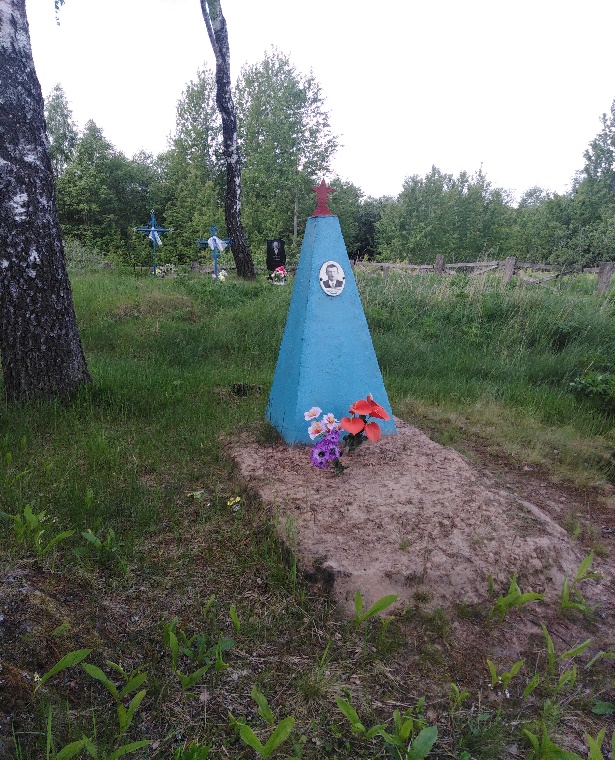 9. Карта расположенияместного исполнительного 
и распорядительного органа
базового территориального уровняМ.П.1 декабря 2022 г.Председатель Дубровенского районного исполнительного комитетаместного исполнительного 
и распорядительного органа
базового территориального уровняМ.П.1 декабря 2022 г.__________________А.И.Лукашовместного исполнительного 
и распорядительного органа
базового территориального уровняМ.П.1 декабря 2022 г.местного исполнительного 
и распорядительного органа
базового территориального уровняМ.П.1 декабря 2022 г.военного комиссариатаМ.П.1 декабря 2022 г.Начальник обособленной группы комиссариата Оршанского и  Дубровенского    районов, подполковник                                                                                                                                                                                                             Е.С.Шаргаев